 Урок   математики  по теме «Числа и цифры 8 и 9. Письмо цифры 9»Цель: ознакомление обучающихся с составом чисел 8 и 9, научить писать цифру 9.развитие умения решать примеры и задачи на сложение и вычитание в пределах 10воспитание активности, самостоятельности на урокеПланируемые результаты: Предметные: обучающиеся научатся воспроизводить последовательность чисел от 1 до 10 как в прямом, так и в обратном порядке, начиная с любого числа;  определять место чисел 8 и 9 в натуральном ряду;  устанавливать аналогии и причинно-следственные связи; Метапредметные: Познавательные УУД: понимать информацию, представленную в виде текста, рисунков, схем, сравнивать предметы, объекты: находить общее и различие, группировать, классифицировать предметы, объекты на основе существенных признаков, по заданным критериям. Регулятивные УУД: слушать собеседника и вести диалог; слушать учителя и выполнять его требования. Коммуникативные УУД: сотрудничать с товарищами при выполнении заданий в паре: устанавливать и соблюдать очерёдность действий, корректно сообщать товарищу об ошибках, участвовать в коллективном обсуждении учебной проблемы.Личностные:  внимательно относиться к собственным переживаниям и переживаниям других людей, адекватно воспринимать оценку учителя.Тип урока: изучение нового материала.Технологии: здоровьесберегающие, разноуровневого обученияФорма проведения урока: беседа, работа в группах, индивидуальная работа, работа в парахМетоды и приемы: объяснительно-иллюстративный (беседа), частично-исследовательский (работа в парах).Оборудование: раздаточный материал, учебник, рабочая тетрадь, устный счет.Посмотрите на гостей,Улыбнитесь ласково.Пожелаем всем здоровья.И хором скажем ЗДРАВСТВУЙТЕ!Ход урокаОрг.  момент.  Рефлексия.Встало солнышко давно,Заглянуло к нам в окно.На урок торопит насМатематика сейчас.Пожелаем всем удачи-За работу, в добрый час!Актуализация опорных знаний.1) Утро начинаетсяОсень продолжается..Собирай урожай,Только правильно считай.         (СЛАЙД)- Собираем помидоры и хором считаем.- А теперь обратный счёт, сосчитай наоборот. (обратный счёт)_____________________________________________________________2)       Репу дружно вместе тянем         (СЛАЙД)И людей только считаем- первый – (дед)- вторая – (бабка)- третья – (внучка)  -МОЛОДЦЫ!        (Выставить цифры)   1   2   3  - Назови число, предыдущее числу 3  (2), последующее  числу  2 (3)_______________________________________________________________3)  Глазки медленно закроем,Вспомним летние деньки.Погуляем в чистом полеА теперь глазки откроем-Что-то лишнее нашли?                 (СЛАЙД)- Какой предмет лишний и почему?_____________________________________________________________4)   Снова в осень мы вернулисьВокруг пёстрая листва.                               ВЕЕРИ фигуры тем же цветомДля работы я взяла.                   (Цветные фигуры под номерами)- Какую фигуру вы считаете лишней? Покажите веером её номер. Почему? - Расставь фигуры в порядке возрастания.                       (Оценить) -  Назови каждую фигуру.                                      ФИЗМИНУТКАХодит осень по дорожке
Промочила в лужках ножки.
Ходит осень, бродит осень,
Ветер с клена листья сбросилДружно по лесу гуляем (шаги на месте)
И листочки собираем (наклоны вперед)
Собирать их каждый рад
Просто чудный листопад! (прыжки на месте, с хлопками в ладоши)  III. Формирование новых знаний.- Узнаем тему урока. (читать со слайда)     (СЛАЙД)- Сформулируйте цели урока. (на доске опоры:)ВСПОМНИТЬ …УЗНАТЬ …УЧИТЬСЯ …1)- Вспомним как образуются числа 8 и 9. (работа в парах ) Один ученик у доски(НА ДОСКЕ ЛИСТИКИ и ЗНАКИ  + + = = <  >, 7, 8,8,9,1,1)На доска 7 жёлтых листиков и 2 красных.- положите на столе столько же жёлт. квадратов, ск-ко жёлт листиков на доске. Обозначьте цифрой (7)- добавляем 1 красный лист, каким знаком обозначим? (+)- составьте пример по рисунку (7+1=8)- стало <  или >?  Какое число < ? Составьте запись. 7 < 8.- добавим  ещё 1 кр. Листик. Составь пример (8+1=9)- Какое число больше 8 или 9?  Составь запись 9> 8.                                                                                        ОЦЕНИТЬ СМАЙЛИКОМ______________________________________________________________2) На доске домик с числом 9 (и у каждого на парте)-В наши домики заселим 9 новеньких жильцовВы друг другу помогите, домик быстро заселите.(сигнал смайликом)  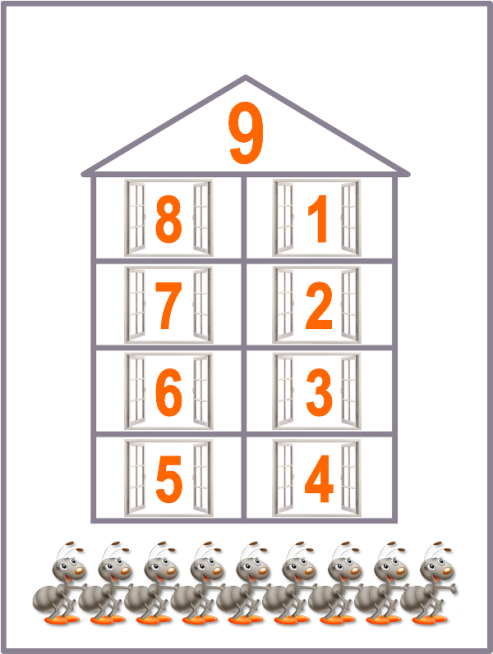 - с помощью фишек расселите жильцов по квартирам.(Учитель на доске, а дети на местах начинают заполнять окошечки. Первые 2 примера коллективно, остальные самостоятельно, )- зачитайте свои варианты- сверьте с образцом- оцените работу в паре            (ОЦЕНИТЬ СМАЙЛИКОМ)                                  ФИЗМИНУТКА    ДЛЯ    ГЛАЗ _____________________________________________________________3) Работа по учебнику  с. 58- Выбери для каждого рисунка подходящую запись.                              (Фронтальная работа)IV. Формирование практических умений и навыков.Работа в печатной тетради с . 22   Образец цифры 9 на доске.Цифра 9 иль  девяткаЦифровая акробаткаЕсли на голову встанетЦифрой 6 девятка станет- Ты возьми цветную лентуТочку жирную найди.Подними наверх замочек,А крючочек вниз веди. (Обвести по контуру цифру в полосе)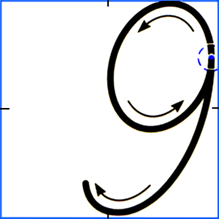 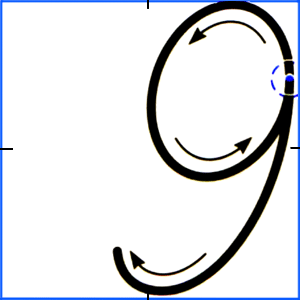  Работа в печатной тетради.                          (СМАЙЛИКИ)               VII. Подведение итогов урока. Рефлексия.- Подведём итог урока.- Какие задачи мы ставили на уроке и работали над ними? (Слайд с темой урока и опорные слова)- Оцените насколько успешно вы справились с работой.       Есть в осени прекрасная пора,Когда листочки падают с деревьев.И все мы знаем –это листопад.Он отражает наше настроение.- Оцените свою работу на уроке, поместив на осеннее дерево свой листок.Зелёный – я доволен результатом своей работыЖёлтый – возникли трудности во время работыКрасный – не смог справиться с материалом(Дети приклеивают листы на плакат с деревом)Всем спасибо за урок!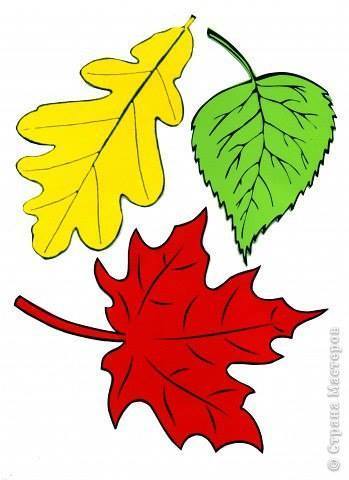 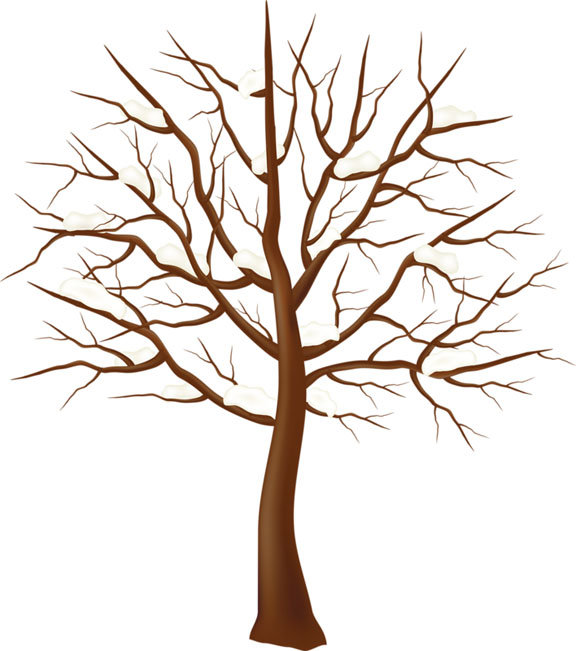 